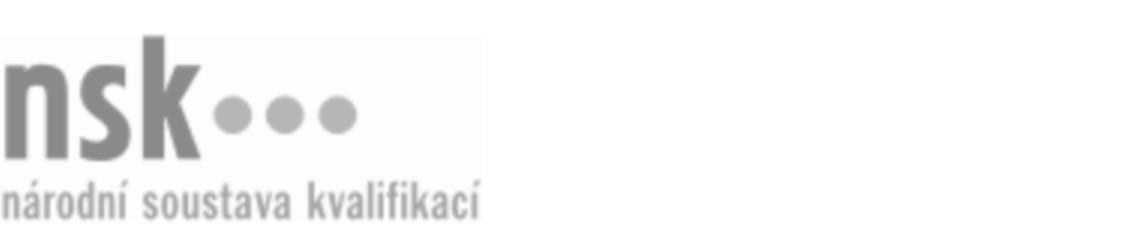 Kvalifikační standardKvalifikační standardKvalifikační standardKvalifikační standardKvalifikační standardKvalifikační standardKvalifikační standardKvalifikační standardKovárenský technik technolog / kovárenská technička technoložka tepelného zpracování kovů (kód: 21-062-M) Kovárenský technik technolog / kovárenská technička technoložka tepelného zpracování kovů (kód: 21-062-M) Kovárenský technik technolog / kovárenská technička technoložka tepelného zpracování kovů (kód: 21-062-M) Kovárenský technik technolog / kovárenská technička technoložka tepelného zpracování kovů (kód: 21-062-M) Kovárenský technik technolog / kovárenská technička technoložka tepelného zpracování kovů (kód: 21-062-M) Kovárenský technik technolog / kovárenská technička technoložka tepelného zpracování kovů (kód: 21-062-M) Kovárenský technik technolog / kovárenská technička technoložka tepelného zpracování kovů (kód: 21-062-M) Autorizující orgán:Ministerstvo průmyslu a obchoduMinisterstvo průmyslu a obchoduMinisterstvo průmyslu a obchoduMinisterstvo průmyslu a obchoduMinisterstvo průmyslu a obchoduMinisterstvo průmyslu a obchoduMinisterstvo průmyslu a obchoduMinisterstvo průmyslu a obchoduMinisterstvo průmyslu a obchoduMinisterstvo průmyslu a obchoduMinisterstvo průmyslu a obchoduMinisterstvo průmyslu a obchoduSkupina oborů:Hornictví a hornická geologie, hutnictví a slévárenství (kód: 21)Hornictví a hornická geologie, hutnictví a slévárenství (kód: 21)Hornictví a hornická geologie, hutnictví a slévárenství (kód: 21)Hornictví a hornická geologie, hutnictví a slévárenství (kód: 21)Hornictví a hornická geologie, hutnictví a slévárenství (kód: 21)Hornictví a hornická geologie, hutnictví a slévárenství (kód: 21)Týká se povolání:Technolog výroby a zpracování kovů a jejich slitinTechnolog výroby a zpracování kovů a jejich slitinTechnolog výroby a zpracování kovů a jejich slitinTechnolog výroby a zpracování kovů a jejich slitinTechnolog výroby a zpracování kovů a jejich slitinTechnolog výroby a zpracování kovů a jejich slitinTechnolog výroby a zpracování kovů a jejich slitinTechnolog výroby a zpracování kovů a jejich slitinTechnolog výroby a zpracování kovů a jejich slitinTechnolog výroby a zpracování kovů a jejich slitinTechnolog výroby a zpracování kovů a jejich slitinTechnolog výroby a zpracování kovů a jejich slitinKvalifikační úroveň NSK - EQF:444444Odborná způsobilostOdborná způsobilostOdborná způsobilostOdborná způsobilostOdborná způsobilostOdborná způsobilostOdborná způsobilostNázevNázevNázevNázevNázevÚroveňÚroveňStanovení technologických postupů tepelného zpracování výkovků dle standardůStanovení technologických postupů tepelného zpracování výkovků dle standardůStanovení technologických postupů tepelného zpracování výkovků dle standardůStanovení technologických postupů tepelného zpracování výkovků dle standardůStanovení technologických postupů tepelného zpracování výkovků dle standardů44Stanovení režimu tepelného zpracování výkovkůStanovení režimu tepelného zpracování výkovkůStanovení režimu tepelného zpracování výkovkůStanovení režimu tepelného zpracování výkovkůStanovení režimu tepelného zpracování výkovků44Stanovení postupů pro zkoušení materiálu včetně vyhodnocení výsledků zkoušekStanovení postupů pro zkoušení materiálu včetně vyhodnocení výsledků zkoušekStanovení postupů pro zkoušení materiálu včetně vyhodnocení výsledků zkoušekStanovení postupů pro zkoušení materiálu včetně vyhodnocení výsledků zkoušekStanovení postupů pro zkoušení materiálu včetně vyhodnocení výsledků zkoušek44Řešení neshod ve výrobě a reklamací výkovků zaviněných nevhodným tepelným zpracovánímŘešení neshod ve výrobě a reklamací výkovků zaviněných nevhodným tepelným zpracovánímŘešení neshod ve výrobě a reklamací výkovků zaviněných nevhodným tepelným zpracovánímŘešení neshod ve výrobě a reklamací výkovků zaviněných nevhodným tepelným zpracovánímŘešení neshod ve výrobě a reklamací výkovků zaviněných nevhodným tepelným zpracováním44Zajištění technické přípravy změn sortimentu a zavádění nových produktůZajištění technické přípravy změn sortimentu a zavádění nových produktůZajištění technické přípravy změn sortimentu a zavádění nových produktůZajištění technické přípravy změn sortimentu a zavádění nových produktůZajištění technické přípravy změn sortimentu a zavádění nových produktů44Vedení technické dokumentaceVedení technické dokumentaceVedení technické dokumentaceVedení technické dokumentaceVedení technické dokumentace44Kovárenský technik technolog / kovárenská technička technoložka tepelného zpracování kovů,  28.03.2024 15:29:55Kovárenský technik technolog / kovárenská technička technoložka tepelného zpracování kovů,  28.03.2024 15:29:55Kovárenský technik technolog / kovárenská technička technoložka tepelného zpracování kovů,  28.03.2024 15:29:55Kovárenský technik technolog / kovárenská technička technoložka tepelného zpracování kovů,  28.03.2024 15:29:55Strana 1 z 2Strana 1 z 2Kvalifikační standardKvalifikační standardKvalifikační standardKvalifikační standardKvalifikační standardKvalifikační standardKvalifikační standardKvalifikační standardPlatnost standarduPlatnost standarduPlatnost standarduPlatnost standarduPlatnost standarduPlatnost standarduPlatnost standarduStandard je platný od: 21.10.2022Standard je platný od: 21.10.2022Standard je platný od: 21.10.2022Standard je platný od: 21.10.2022Standard je platný od: 21.10.2022Standard je platný od: 21.10.2022Standard je platný od: 21.10.2022Kovárenský technik technolog / kovárenská technička technoložka tepelného zpracování kovů,  28.03.2024 15:29:55Kovárenský technik technolog / kovárenská technička technoložka tepelného zpracování kovů,  28.03.2024 15:29:55Kovárenský technik technolog / kovárenská technička technoložka tepelného zpracování kovů,  28.03.2024 15:29:55Kovárenský technik technolog / kovárenská technička technoložka tepelného zpracování kovů,  28.03.2024 15:29:55Strana 2 z 2Strana 2 z 2